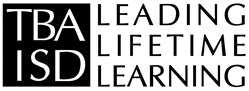 
Authorization for Specialized Tube Feeding Procedure
RN initials: _____Reviewed: _____Prescribing Physician’s Name:	__ Address:________________________________________ City, State, Zip:___________________________________ Phone: __________________________________________ School:__________________________________________Program: ________________________________________Teacher: ________________________________________I hereby authorize the above named source to release or disclose to the Traverse Bay Area Intermediate School District the following information for the student listed above:1)   All medical records or other information regarding the treatment and/or outpatient care for the following conditions, including psychological, medical, and physical.2)   Information about how the disability affects ability to complete tasks and activities of daily living in and around the school setting, including but not limited to classroom, gymnasium, and playground.I authorize the use of telefax, photocopy, and e-mail of this form for the release or disclosure of the information described on this form. I understand that this authorization, except for action already taken, may be voided by me at any time.Parent Authorization for Specialized Health CareThe undersigned parent/guardian authorize the Traverse Bay Area Intermediate School District through its administrators, teachers, trained support staff, or transportation staff to perform the below mentioned health care service. It is my understanding that in performing this service, the designated person(s) will be using a standardized procedure which has been approved by our physician. I will notify the school immediately if the health status changes by written physician authorization, or if there is a modification or discontinuation of the procedures. I understand that the above procedure should be scheduled before or after school hours whenever possible.
_________________________________________			_____________________________________Parent/Guardian Signature/Date		Verbal Parental Authorization/Date
(This form is valid from 9/1/2018 - 8/31/2019 only)(This portion needs to be completed by a physician or in collaboration with school medical personnel)Physical condition/diagnosis/indications for which the tube feeding/replacement of dislodged tube is to be performed:____________________________________________________________________________________________________Name of formula:______________________________   Volume to be administered:________________________________ Amount of water to be mixed with formula (if applicable):__________________
 Amount of water flush after feeding:_____________________________ Feeding method:  Bolus w/ syringe    Slow drip w/ bag    Bag on pumpTime schedule of feedings:_________________________________ Duration of feeding:____________________________  initiation of therapy	 change in therapy   maintenance of therapy	 discontinuation of therapyDuration of procedure:   Entire school year	  Other _________________________________________Other recommendations:_______________________________________________________________________________ 

Physician’s Signature ______________________________________________________Date:_________________________ 

Print Name:______________________________________________ Physician’s NPI Number:_______________________